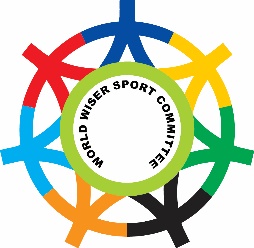 世界Wiser運動委員會―“團體會員”申請表(第1頁/共2頁) 新任團體會員 現任團體會員 (僅限更改資料使用)填表日期 新任團體會員 現任團體會員 (僅限更改資料使用)*僅限WWSC填寫*僅限WWSC填寫 新任團體會員 現任團體會員 (僅限更改資料使用)會員編號*一、Wiser團體名稱及所在國家或地區：一、Wiser團體名稱及所在國家或地區：一、Wiser團體名稱及所在國家或地區：一、Wiser團體名稱及所在國家或地區：一、Wiser團體名稱及所在國家或地區：Wiser團體名稱中文英文國家或地區二、團體負責人基本聯絡資料：二、團體負責人基本聯絡資料：二、團體負責人基本聯絡資料：二、團體負責人基本聯絡資料：二、團體負責人基本聯絡資料：姓名中文姓名英文名FIRST  NAME英文姓LAST NAME英文姓LAST NAME性別 男 男 男 男 女 女居住地住址城市州或省州或省州或省郵遞區號國家/地區國家/地區國家/地區聯絡電話手機其他電話其他電話其他電話電子郵件信箱傳真號碼傳真號碼傳真號碼世界Wiser運動委員會（World Wiser Sport Committee）是在美國合法成立的一個公眾性非營利機構，它也是全世界Wiser運動的總部領導機構。我在此代表申請團體填寫此申請表格，自願申請加入成為該會的團體會員。本團體是向當地政府申請立案合法成立的團體機構，我們願意遵循世界Wiser運動委員會的原則和規定並認同其宗旨和目的，我們願意恪守世界Wiser運動委員會所制定的Wiser運動規則，並在其領導下努力推廣和發展Wiser運動。希望讓全世界的人類都能通過打Wiser球，祛除疾病，延緩衰老，增強身心健康，增長智慧，增進友誼，提升道德，進而促進整個世界的和平和人類的幸福。世界Wiser運動委員會（World Wiser Sport Committee）是在美國合法成立的一個公眾性非營利機構，它也是全世界Wiser運動的總部領導機構。我在此代表申請團體填寫此申請表格，自願申請加入成為該會的團體會員。本團體是向當地政府申請立案合法成立的團體機構，我們願意遵循世界Wiser運動委員會的原則和規定並認同其宗旨和目的，我們願意恪守世界Wiser運動委員會所制定的Wiser運動規則，並在其領導下努力推廣和發展Wiser運動。希望讓全世界的人類都能通過打Wiser球，祛除疾病，延緩衰老，增強身心健康，增長智慧，增進友誼，提升道德，進而促進整個世界的和平和人類的幸福。世界Wiser運動委員會（World Wiser Sport Committee）是在美國合法成立的一個公眾性非營利機構，它也是全世界Wiser運動的總部領導機構。我在此代表申請團體填寫此申請表格，自願申請加入成為該會的團體會員。本團體是向當地政府申請立案合法成立的團體機構，我們願意遵循世界Wiser運動委員會的原則和規定並認同其宗旨和目的，我們願意恪守世界Wiser運動委員會所制定的Wiser運動規則，並在其領導下努力推廣和發展Wiser運動。希望讓全世界的人類都能通過打Wiser球，祛除疾病，延緩衰老，增強身心健康，增長智慧，增進友誼，提升道德，進而促進整個世界的和平和人類的幸福。世界Wiser運動委員會（World Wiser Sport Committee）是在美國合法成立的一個公眾性非營利機構，它也是全世界Wiser運動的總部領導機構。我在此代表申請團體填寫此申請表格，自願申請加入成為該會的團體會員。本團體是向當地政府申請立案合法成立的團體機構，我們願意遵循世界Wiser運動委員會的原則和規定並認同其宗旨和目的，我們願意恪守世界Wiser運動委員會所制定的Wiser運動規則，並在其領導下努力推廣和發展Wiser運動。希望讓全世界的人類都能通過打Wiser球，祛除疾病，延緩衰老，增強身心健康，增長智慧，增進友誼，提升道德，進而促進整個世界的和平和人類的幸福。世界Wiser運動委員會（World Wiser Sport Committee）是在美國合法成立的一個公眾性非營利機構，它也是全世界Wiser運動的總部領導機構。我在此代表申請團體填寫此申請表格，自願申請加入成為該會的團體會員。本團體是向當地政府申請立案合法成立的團體機構，我們願意遵循世界Wiser運動委員會的原則和規定並認同其宗旨和目的，我們願意恪守世界Wiser運動委員會所制定的Wiser運動規則，並在其領導下努力推廣和發展Wiser運動。希望讓全世界的人類都能通過打Wiser球，祛除疾病，延緩衰老，增強身心健康，增長智慧，增進友誼，提升道德，進而促進整個世界的和平和人類的幸福。世界Wiser運動委員會（World Wiser Sport Committee）是在美國合法成立的一個公眾性非營利機構，它也是全世界Wiser運動的總部領導機構。我在此代表申請團體填寫此申請表格，自願申請加入成為該會的團體會員。本團體是向當地政府申請立案合法成立的團體機構，我們願意遵循世界Wiser運動委員會的原則和規定並認同其宗旨和目的，我們願意恪守世界Wiser運動委員會所制定的Wiser運動規則，並在其領導下努力推廣和發展Wiser運動。希望讓全世界的人類都能通過打Wiser球，祛除疾病，延緩衰老，增強身心健康，增長智慧，增進友誼，提升道德，進而促進整個世界的和平和人類的幸福。我以下的簽名代表申請團體同意以上的聲明，並保證我在此申請表中所填寫的一切資料均是真實和正確的。我以下的簽名代表申請團體同意以上的聲明，並保證我在此申請表中所填寫的一切資料均是真實和正確的。我以下的簽名代表申請團體同意以上的聲明，並保證我在此申請表中所填寫的一切資料均是真實和正確的。我以下的簽名代表申請團體同意以上的聲明，並保證我在此申請表中所填寫的一切資料均是真實和正確的。我以下的簽名代表申請團體同意以上的聲明，並保證我在此申請表中所填寫的一切資料均是真實和正確的。我以下的簽名代表申請團體同意以上的聲明，並保證我在此申請表中所填寫的一切資料均是真實和正確的。,申請團體代表人簽名簽名日期簽名日期01/09/2017修改01/09/2017修改01/09/2017修改01/09/2017修改01/09/2017修改01/09/2017修改世界Wiser運動委員會―“團體會員”申請表世界Wiser運動委員會―“團體會員”申請表世界Wiser運動委員會―“團體會員”申請表世界Wiser運動委員會―“團體會員”申請表(第2頁/共2頁)(第2頁/共2頁)三、請簡述申請團體發展Wiser運動概況和曾舉辦過的Wiser活動或競賽: (如果此處不夠填寫，請另用其他空白紙張填寫!)三、請簡述申請團體發展Wiser運動概況和曾舉辦過的Wiser活動或競賽: (如果此處不夠填寫，請另用其他空白紙張填寫!)三、請簡述申請團體發展Wiser運動概況和曾舉辦過的Wiser活動或競賽: (如果此處不夠填寫，請另用其他空白紙張填寫!)三、請簡述申請團體發展Wiser運動概況和曾舉辦過的Wiser活動或競賽: (如果此處不夠填寫，請另用其他空白紙張填寫!)三、請簡述申請團體發展Wiser運動概況和曾舉辦過的Wiser活動或競賽: (如果此處不夠填寫，請另用其他空白紙張填寫!)三、請簡述申請團體發展Wiser運動概況和曾舉辦過的Wiser活動或競賽: (如果此處不夠填寫，請另用其他空白紙張填寫!)四、簡述未來發展計畫？(如果此處不夠填寫，請另用其他空白紙張填寫!)四、簡述未來發展計畫？(如果此處不夠填寫，請另用其他空白紙張填寫!)四、簡述未來發展計畫？(如果此處不夠填寫，請另用其他空白紙張填寫!)四、簡述未來發展計畫？(如果此處不夠填寫，請另用其他空白紙張填寫!)四、簡述未來發展計畫？(如果此處不夠填寫，請另用其他空白紙張填寫!)四、簡述未來發展計畫？(如果此處不夠填寫，請另用其他空白紙張填寫!)01/09/2017修改01/09/2017修改01/09/2017修改01/09/2017修改01/09/2017修改01/09/2017修改